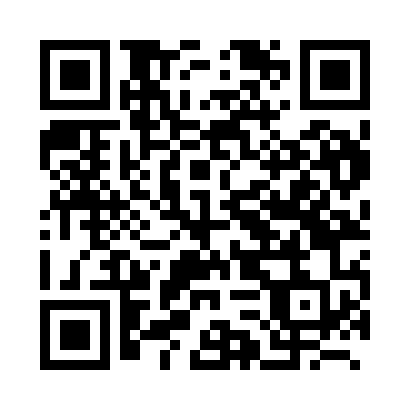 Prayer times for Genergen, BelgiumWed 1 May 2024 - Fri 31 May 2024High Latitude Method: Angle Based RulePrayer Calculation Method: Muslim World LeagueAsar Calculation Method: ShafiPrayer times provided by https://www.salahtimes.comDateDayFajrSunriseDhuhrAsrMaghribIsha1Wed3:506:111:335:348:5611:072Thu3:466:091:335:358:5711:103Fri3:436:071:335:368:5911:124Sat3:406:051:325:369:0011:155Sun3:376:041:325:379:0211:186Mon3:336:021:325:379:0311:217Tue3:306:001:325:389:0511:248Wed3:275:591:325:399:0611:279Thu3:235:571:325:399:0811:3010Fri3:205:561:325:409:0911:3311Sat3:175:541:325:409:1111:3612Sun3:175:531:325:419:1211:3913Mon3:165:511:325:419:1411:4014Tue3:155:501:325:429:1511:4115Wed3:155:481:325:439:1611:4116Thu3:145:471:325:439:1811:4217Fri3:145:461:325:449:1911:4318Sat3:135:441:325:449:2111:4319Sun3:135:431:325:459:2211:4420Mon3:125:421:325:459:2311:4521Tue3:125:411:325:469:2511:4522Wed3:115:401:325:469:2611:4623Thu3:115:381:325:479:2711:4624Fri3:115:371:335:479:2811:4725Sat3:105:361:335:489:3011:4826Sun3:105:351:335:489:3111:4827Mon3:105:341:335:499:3211:4928Tue3:095:331:335:499:3311:4929Wed3:095:331:335:509:3411:5030Thu3:095:321:335:509:3511:5031Fri3:095:311:335:519:3611:51